Amnesty International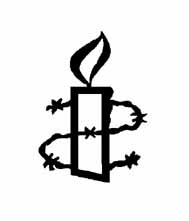 Blackheath and GreenwichNewsletterFebruary 15Group Meeting 10th Feb 151.2. Tea, coffee ,  apologies, Simon to chair and Brigitte to do newsletter 3.     Updates on campaigns: Urgent Action :Graham to continue with urgent action and to attend the Stop Torture event at the Human Rights Centre, Raif Badawi: flogging may have stopped- Graham to follow developments, we may have to do more letters.At the charity concert in St Alfege last week we had a stall, Roger and Shelagh got 17 letters signed and may have recruited a new member( Roger to follow up)Dave on death penalty: Latest state 2013:778 known executions (excluding China)-- 15% up from 2012China: in the thousandsIran: 369Iraq: 169Saudi-Arabia: 79USA: 39 (down 10%)Some countries re-instated executions:Indonesia, Kuwait, Nigeria and Vietnam are reviewingPositive: 98 countries have abolished the death penalty (almost half)Some are making moves towards abolition:In the US Maryland has abolishedPakistan has suspended carrying out executions.Several African countries are reviewing the death penalty:Benin, Cameroon, Ghana, Liberia, Sierra Leone.Simon on Social  Media: Amnesty and especially our group are doing very well on Facebook Twitter and Blogs ( Sorry, Simon, I did not get the details) 4. Book Sale: Rachel investigated a credit card machine but it turned out to be much too expensive.Volunteer helpers: Simon to contact a volunteer centre and Dave offered to contact  local time bank.Banner for railing in Blackheath advertising  the book sale: need to ask the Highways Agency, not LewishamStickers for your diary reminding of book sale: size and numbers too big (4cm and 2000 minimum) and too expensive5. Deputies and Information Sharing; All job details, contacts etc to be brought to next meeting. Each job to have a deputy who can take over at short notice.6. Group Planning Pack: Rachel had a  questionnaire:Do we  want to take on another region?--No, we have enough.Do we want another Individual at risk?--Yes, we nee to replace Noxolo Nogwaza, Peter offered to take one on from anywhere except China.Urgent Action? --Yes, continue. 7. Contact with other Groups:  not much happening 8.  Letter Writing :  Rachel  needs letters by  Friday;  Roger  to prepare letter for Dominican Republic, 2 Urgent Actions:: Dave to take on Iran and Ann Sudan.Brigitte to pass on surplus letters to Ascension Church ( Trevor), to St Alfege (Chris Moody) and to offer to St Margaret 's (accepted by church secretary and letters delivered)Graham  took the notice board.9.  AIUK  AGM & Conference, delegate and motion: if no one comes forward Simon will be our delegate , as he is already attending. We don't have a motion. 10 . Meeting format and speakers, work shops, films etc Publicity about the AFRIL talk in March: Simon to announce on Social Media sites and Brigitte to take invitation leaflets to the  3 churches (where we  take letters) and ask the vicars to announce the meeting. ( done)Future activities: Dave to ask AIUK for a training session on death penalty, maybe for  a talk by a rep of a country with high levels of execution.11. AIBG Group Secretary:Urgent need for a new secretary as April will be Rachel's last. Can we share more of the secretaries work amongst us?12.  AOB :   Need for photo copying facility  for letter writing as Rachel unable to continue: approached AFRIL but they need to charge 10p to cover costs.Any other ideas?Questions for Parliamentary candidates: next meetingAIBG web site: not user friendly enough : keywords have to be worded in a very specific way to get results -it is often easier to get the answer via Google.David Webbe-Wood to approach AIBGGroup Meetings: Second Tuesday every month (apart from June) at 7.30pm in the crypt of St. Margaret’s Church, Lee Terrace, SE13 5DLLetter writing evenings:  Fourth Tuesday every month (apart from December) 8pm in the bar (1st floor) at Greenwich Picturehouse, Greenwich High Road, SE10 8NNBook Sales  2015: Saturday 20th June; 9am to 5pm,  Saturday 21st November, 10am to 4pm, both at Church of the Ascension (COA), Dartmouth Row, SE10 8BFHuman Rights Action Centre (HRAC): 17–25 New Inn Yard, London EC2A 3EA; for any official events please register via the website at www.amnesty.org.uk or tel: 020 7033 1675Email List: aibg@googlegroups.com (posts to all subscribed members)Website: www2.amnesty.org.uk/groups/blackheath-and-greenwich The group's social media presence :Blog - www.amnestybg.wordpress.comFacebook - www.facebook.com/amnestybgTwitter - www.twitter.com/amnestybgAnd the website is still the best place to find the essential news on group activities, newsletters and meetings at www.amnesty.org.uk/blackheathIf group members have items they want uploaded to social media please email them to aibgsocialmedia@gmail.com - i.e. photos, links to actions, newsletters, template letters for actions, event information etc.                   EVENTS  2015Tuesday  Feb 24thLetter Writing, Picture House Greenwich, SE10Tuesday, 10th MarchGroup Monthly Meeting , Talk about AFRIL26th May – 19th JuneBook sale preparationSaturday, 20th JuneBook Sale, Church of the AscensionAIBG ContactsAIBG ContactsAIBG ContactsAIBG ContactsPositionNamePhoneE-mailChairDavid  Weekes07900 278 311weekesdavid@hotmail.co.ukSecretary (temporary)Rachel Errington0208 852 0048rachelerrington@yahoo.co.TreasurerKristina Blagojevich020 8305 1105kristina@wyndcliff.demon.co.ukMembership, group website managerDavid Webbe-Wood020 8244 0995david.webbe-wood@ntlworld.com Meeting organiserLondon Region RepRachel Errington0208 852 0048rachelerrington@yahoo.co.uk  Publicity, Press Officer, MediaSimon Wareaibgsocialmedia@gmail.comNewsletterRotating:    Ken Ryder, Ann Hillary Brigitte Hurrell,Roger Hardwick020 8856 5377020 8853 3405anneliz.hillary@btinternet.combrigittehurrell@gmail.com